 SEMANA DEL 04 DE OCTUBRE AL 08 DE OCTUBRE DE 2021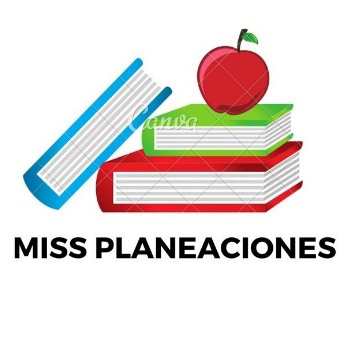 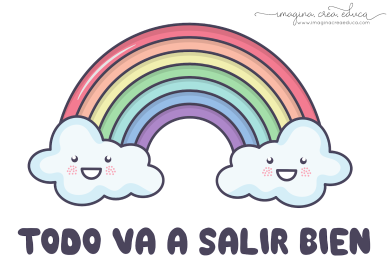  PLAN DE TRABAJOESCUELA PRIMARIA: ___________	CUARTO GRADOMAESTRO (A) : _________________Modalidad: (  ) presencial (  )virtualMISS PLANEACIONES  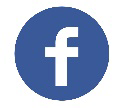 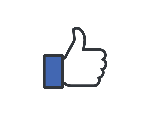 Si te gustan nuestras planeaciones regálanos un like en nuestra página de Facebook.  https://www.facebook.com/Miss-Planeaciones-100780128994508/ASIGNATURAAPRENDIZAJE ESPERADOACTIVIDADESIndicaciones del maestro según la nueva modalidadLUNES Formación Cívica y ÉticaReconoce que es una persona valiosa, que merece cuidados y trato digno, y que tiene derecho a la protección de su información al igual que las demás personas.Completar en el cuaderno el siguiente texto , con las palabras que aparecen arriba.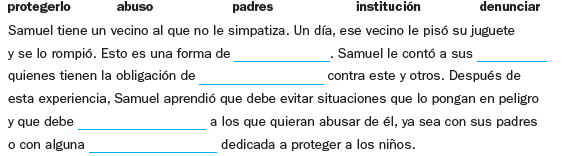 Leer las páginas 14 y 15 de tu libro de texto y contesta las preguntas.LUNES Educación SocioemocionalIdentifica causas y consecuencias del estrés y aplica algunas estrategias para lidiar con él.Responderr en el cuaderno las siguientes preguntas:¿Qué es el estrés?¿Qué causa el estrés?¿En qué momentos de tu vida te has sentido estresado?Investigarr 3 estrategias para controrlar el estrés en ti.LUNESCiencias NaturalesExplica las características equilibrada e inocua de la dieta, así como las del agua simple potableResponder las siguientes preguntas en el cuaderno:¿Por qué es necesario para los seres humanos el consumo de agua simple potable?¿Cuáles métodos de potabilización existen?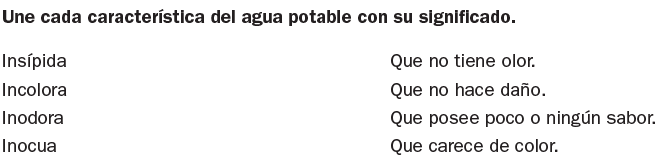 Vida saludableConsciencia de sí para la adquisición de estilos de vida activos.Relacionar en tu cuaderno el sentido con una manera de protegerlo: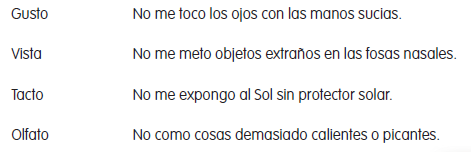 ASIGNATURAAPRENDIZAJE ESPERADOACTIVIDADESIndicaciones del maestro según la nueva modalidadMARTESHistoria Señala las características de los primeros grupos nómadas para explicar los cambios en la forma de vida a partir de la agricultura en el actual territorio mexicano.Contestar las siguientes preguntas en tu cuaderno:¿De qué manera conseguían su comida?¿Cómo vestían?¿Cómo vivían?¿Qué instrumentos usaban para cazar?¿En qué parte del actual territorio mexicano se han descubierto restos de los primeros grupos humanos?Leer la página 22 y 23 de tu libro de historia.MARTESMatemáticas Notación desarrollada de números naturales y decimales. Valor posicional de las cifras de un número.Completar la siguiente tabla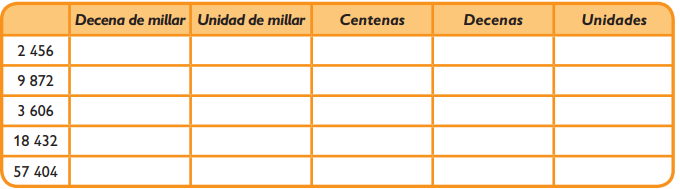 MARTESLengua maternaIdentifica datos específicos a partir de la lectura.Platicar con los alumnos sobre los cuentos de la caperucita roja y el lobo feroz, ¿Qué personajes aparecen en la historia? ¿en que lugar ocurren los hechos? Completa la siguiente tabla con respecto a los cuentos que haz leído.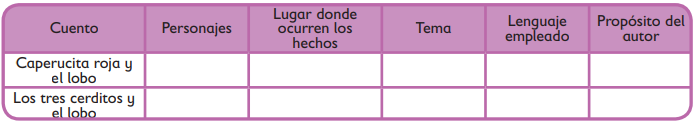 Realizar la pagina 18 del libro de español.Geografía Localiza capitales, ciudades y lugares representativos de México a partir de los puntos cardinales.Platicar con los alumnos que son las capitales de cada estado, a manera de lluvia de ideas ¿Qué capitales conocen? ¿Cuál es la capital de su entidad? Escribir el nombre de la capital de los siguientes estados de Mexico. 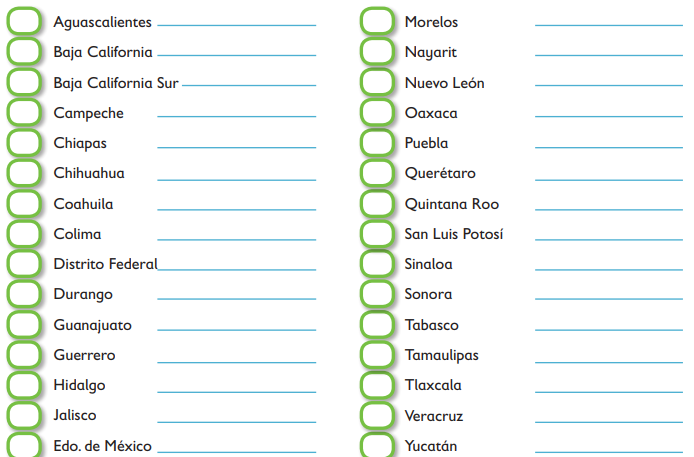 En la pagina 20 del libro de geografía podrás encontrar las capitales. ASIGNATURAAPRENDIZAJE ESPERADOACTIVIDADESIndicaciones del maestro según la nueva modalidadMIÉRCOLES  MatemáticasResolución de problemas que impliquen particiones en tercios, quintos y sextos. Análisis de escrituras aditivas equivalentes y de fracciones mayores o menores que la unidad.Explicar a los alumnos la resolución de problemas que utilicen fracciones. Colorear en tu cuaderno la fracción que corresponde.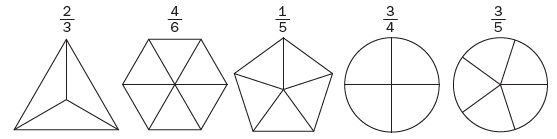 Realizar la pagina 19 del libro de matemáticas. MIÉRCOLES Ciencias NaturalesExplica las características equilibrada e inocua de la dieta, así como las del agua simple potable.Los métodos utilizados más frecuentemente para potabilizar el agua son la ebullición, la filtración y la cloración.Explicar en tu cuaderno de que trata cada uno de ellos.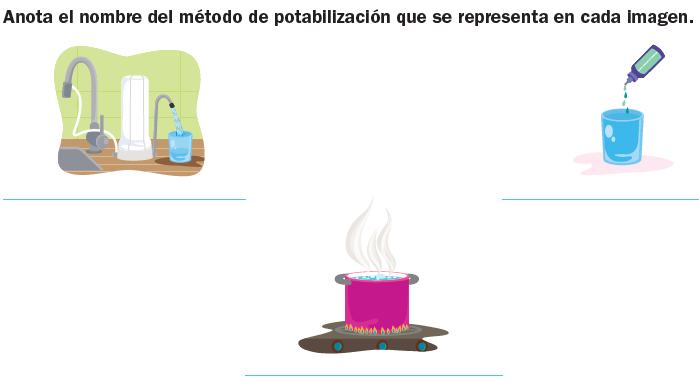 Historia  Distingue las características del espacio geográfico de Aridoamérica, Mesoamérica, Oasisamérica.Platicar con los alumnos ¿Saben que son los nómadas? ¿Alguna vez has escuchado hablar de ellos?Relacionar en elr cuaderno las características con el grupo humano que le corresponde: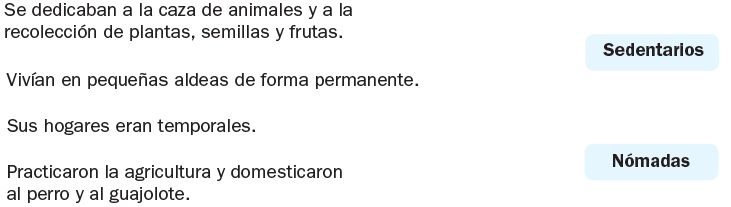 Lengua materna Identifica aspectos relevantes de los escenarios y personajes de narracionesCompletar la tabla en la libreta con los datos de la narración que leerás en las indicaciones de la pagina 20 del libro de español. 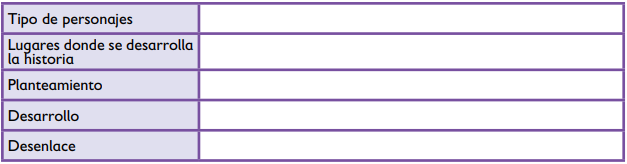 Realiza la pagina 20 del libro de español.ASIGNATURAAPRENDIZAJE ESPERADOACTIVIDADESIndicaciones del maestro según la nueva modalidadJUEVESGeografía Distingue las diferentes representaciones cartográficas.Resolver la siguiente actividad en tu cuaderno: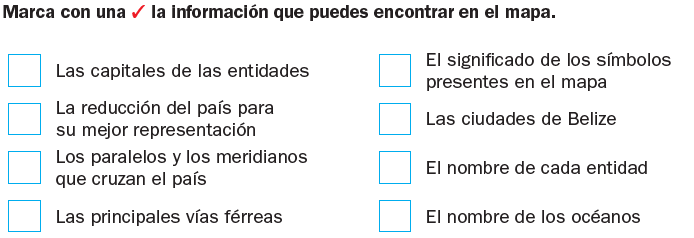 Leer las páginas 22, 23 y 24 de tu libro de texto.JUEVES Matemáticas Resolución de problemas que impliquen particiones en tercios, quintos y sextos. Análisis de escrituras aditivas equivalentes y de fracciones mayores o menores que la unidad.Dividir en el cuaderno cada figura con base en el denominador y colorea las partes que señala el numerador.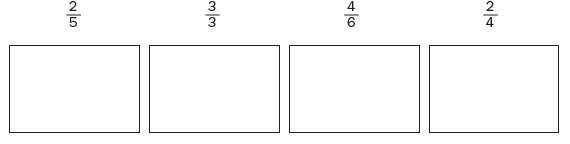 rRealizar la página 20 y 21 de tu libro de matemáticas.JUEVES Lengua maternaEmplea adjetivos y adverbios al describir personajes, escenarios y situaciones en una narraciónLeer el texto siguiente, subrayar con tu color rojo los personajes y con azul las características de los personajes.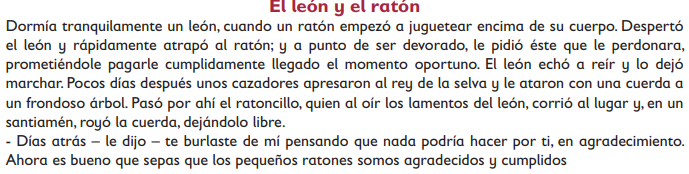 Leer y analizar la pagina 21 del libro de español.ASIGNATURAAPRENDIZAJE ESPERADOACTIVIDADESIndicaciones del maestro según la nueva modalidadVIERNES MatemáticasResolución de problemas que impliquen particiones en tercios, quintos y sextos. Análisis de escrituras aditivas equivalentes y de fracciones mayores o menores que la unidad.Anotar en tu cuaderno la letra de la imagen en la fracción correspondiente.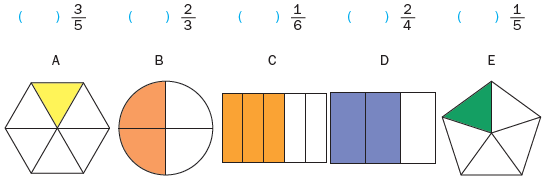 VIERNESLengua MaternaReconoce elementos de las narraciones: estado inicial, aparición de un conflicto y resolución del conflictoUtilizar la imaginación para redactar una narración utilizando los siguientes aspectos. 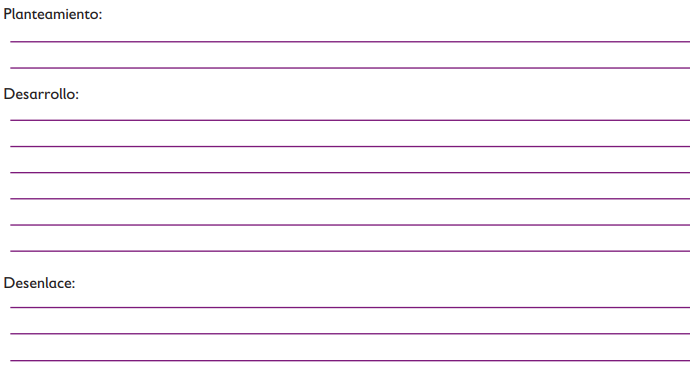 Realizar las actividad de la pagina 22 del libro de español.VIERNESEducación socioemocional Comprende y aprecia la importancia de la reciprocidad para alcanzar objetivos propios y colectivos.Escribir 5 objetivos o metas que quieras lograr para tu vida, dibuja una de ellas, la más importante para ti.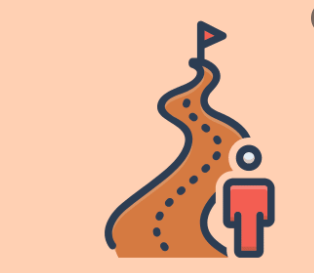 Vida Saludable Consciencia de sí para la adquisición de estilos de vida activos.Relacionar en el cuaderno el sentido con una manera de protegerlo: